    СОГЛАСОВАНО	                                    УТВЕРЖДАЮ                 Начальник отдела образования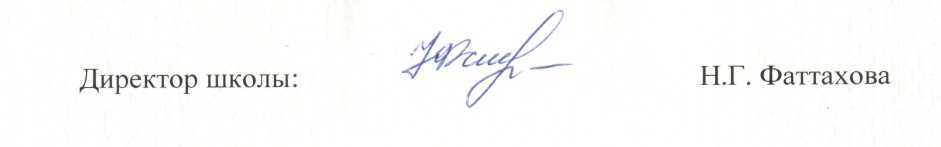 Е.В. Бодрая	            Учебный плангрупп дошкольного образования  МБОУ СОШ ж.д.ст. БАМреализующий общеобразовательную программу дошкольного образованияна 2015 – 2016 учебный год     1 раздел.   Пояснительная записка к учебному плану по программе воспитания и обучения в детском саду                                                                                                                                             Учебный план составлен  в соответствии со следующими нормативными документами:-  Федеральный  Закон от 29.12.2012 N 273-ФЗ (ред. от 07.05.2013 с изменениями, вступившими в силу с 19.05.2013) "Об образовании в Российской Федерации";                   - Приказ Минобрнауки  России от 30.08.2013г. №1014 г. Москва «Об утверждении Порядка организации и осуществления образовательной деятельности по основным общеобразовательным программам- образовательным программам  дошкольного образования;                                                                                                                                   -  Устав  МБОУ СОШ  ж.д.ст. БАМ  от                                 .;                                                 -  "Санитарно-эпидемиологические требования к устройству, содержанию и организации режима работы в дошкольных организациях"  2.4.1.3049-13 № 26 от15.05.2013 г.               - Приказ Министерства образования и науки Российской Федерации от 17.10.2013 № 1155 «Об утверждении федерального государственного образовательного стандарта дошкольного образования»;                                                                                                         -  Федеральный государственный образовательный стандарт дошкольного образования (ФГОС) ;                                                                                                                                         -  Основная общеобразовательная программа дошкольного образования «От рождения  до школы» под редакцией Н.Е. Вераксы, Т.С.Комаровой, А.М.Васильевой, (2010г.),                                                                                                                                         Дошкольные группы работают в режиме пятидневной учебной недели. Учебный год начинается 1 сентября и заканчивается 30 мая. Продолжительность учебного года  составляет  36  учебных  недель:                                                                                     Переходный период к началу учебного года (с 1 по 15 сентября) предусматривает наличие щадящего режима, нацеленного на адаптацию детей к условиям жизни в новой возрастной группе и включающего мероприятия, направленные на создание благоприятного психологического климата, снижение напряжения и предотвращение негативных проявлений. В этот период воспитателем организуются индивидуальные занятия с детьми, проводятся диагностические срезы. При подведении итогов по окончании учебного года (с 15 по 30 мая) также проводится педагогическая диагностика по результатам развития ребёнка.                                                                                                       В середине учебного года (декабрь-январь) для воспитанников организуются «творческие» каникулы, во время которых проводятся занятия только физического и художественно-эстетического направлений.                                                                             Педагогический процесс включает непосредственно организованную образовательную деятельность, совместную деятельность детей и взрослого и самостоятельную деятельность детей. Непосредственно образовательная деятельность с детьми проводится в виде развивающих проблемно- игровых и практических образовательных ситуаций в соответствии с видами детской деятельности. Занятия обеспечивают реализацию базового учебного плана по программе воспитания и обучения в детском саду  «От рождения до школы» под ред.Н.Е. Вераксы, Т.С. Комаровой, М.А. Васильевой, 2010 года издания, целями которой является создание благоприятных условий для полноценного проживания ребёнком дошкольного детства, формирование основ базовой культуры личности, всестороннее развитие психических и физических качеств в соответствии с возрастными и индивидуальными особенностями, подготовка к жизни в современном обществе, к обучению в школе, обеспечение безопасности жизнедеятельности дошкольника. Социально-эмоциональное развитие детей не сводится к формированию конкретных знаний, умений и навыков. Педагогу необходимо учитывать индивидуальный подход к каждому ребенку, основанного на принципах педагогического сотрудничества и доверительного взаимодействия с его близкими людьми. Реализация этой программы помогает становлению личностных, индивидуальных особенностей ребенка, формированию нравственных общечеловеческих ценностей. Непосредственно образовательная деятельность с детьми составляет в средней – 20 минут, в старшей – 25 минут и в подготовительной к школе группе – 30 минут.         Базовый учебный план дополняется вариативной частью и региональным компонентом через которые идет осуществление приоритетного направления. В работе используем парциальную программу  Н.Н. Авдеевой, Н.Л. Князевой, Р.Б. Стеркиной «Безопасность», 2010 года издания с целью формирования у детей знаний о правилах безопасного поведения и здоровом образе жизни; программу С.Н. Николаевой «Юный эколог», 2010 года издания с целью формирования у ребёнка осознанно-правильного отношения к природным явлениям и объектам, которые окружают его и с которыми он знакомится в дошкольном детстве; программу художественного воспитания, обучения и развития детей 2 – 7 лет «Цветные ладошки» И.А. Лыковой, 2009 года издания с целью формирования у детей раннего и дошкольного возраста эстетического отношения и художественно-творческих способностей в изобразительной деятельности. В учебном плане идет увеличение числа занятий со средней группы, т.к. учреждение использует вариативную часть учебного плана. Продолжительность занятий по возрастным группам соответствуют базовому учебному плану.         Реализуя программу воспитания и обучения в детском саду «От рождения до школы» под ред.Н.Е. Вераксы, Т.С. Комаровой, М.А. Васильевой педагоги наполняют жизнь детей интересными делами, проблемами, идеями, включая каждого ребенка в содержательную деятельность, способствуют реализации детских интересов в жизненной активности. Обучение детей строится как увлекательная проблемно-игровая деятельность.2 раздел. Объём учебной нагрузки, продолжительность основных видов организационной деятельности.Распределение нагрузки НОД (на неделю)      3 раздел. Условия реализации учебного планаУчебный план рассчитан на пятидневную учебную неделю и регулирует предельно допустимую нагрузку на воспитанников в соответствии с санитарно-эпидемиологическими требованиями к устройству, содержанию и организации режима работы дошкольных образовательных учреждений (СанПиН 2.4.1.2660-10). Учебный план распределяет учебное время, используемое для усвоения ребенком-дошкольником необходимых представлений, умений и навыков в процессе обучения и воспитания, выполнение программ в процессе непосредственно образовательной деятельности по основным направлениям (инвариантная часть) и образовательной деятельности по коррекции речевых нарушений и задержки психического развития детей.В Учебный план включены четыре направления, обеспечивающие познавательно-речевое, социально-личностное, художественно-эстетическое и физическое развитие детей. Каждому направлению соответствуют определенные образовательные области: 1. Познавательно-речевое направление: - «Познание», - «Коммуникация», - «Чтение художественной литературы»; 2. Социально-личностное направление: - «Безопасность», - «Социализация», - «Труд»; 3. Художественно-эстетическое направление: - «Художественное творчество», - «Музыка»; 4. Физическое направление: - «Физическая культура», -«Здоровье».   Каждой образовательной области соответствуют виды непосредственно- образовательной деятельности: - «Познание» – сенсорное развитие, формирование элементарных математических представлений, ознакомление с окружающим и расширение кругозора, экологическое воспитание, познавательно-исследовательская, продуктивная (конструктивная) деятельность; - «Коммуникация» - ознакомление с окружающим и развитие речи, подготовка к обучению грамоте, развитие навыков общения со взрослыми и сверстниками; - «Чтение художественной литературы» - ознакомление с художественной литературой; - «Социализация» - явления общественной жизни; - «Труд» - явления общественной жизни; - «Безопасность» - ОБЖ; - «Музыка» - музыкальное развитие; - «Художественное творчество» - рисование, лепка, аппликация, ручной труд; \- «Физическая культура» - физкультура, развитие движений. В плане установлено соотношение между инвариантной (обязательной) частью и вариативной частью. Вариативная часть определяется приоритетными направлениями деятельности учреждения (коррекция нарушений речевого развития, и задержки психического развития детей). В Учебном плане соблюдено допустимое количество непрерывной непосредственно образовательной деятельности на изучение образовательных областей. Реализация Учебного плана предполагает обязательный учет принципа интеграции образовательных областей в соответствии с возрастными возможностями и особенностями воспитанников, спецификой и возможностями образовательных областей.       4 раздел. Формы организации образовательного процессаФормами организации непосредственно-образовательной деятельности являются: - для детей с 1 года до 3 лет – подгрупповая; - в дошкольных группах - подгрупповые, фронтальные., индивидуальные. Одной из форм непосредственно-образовательной деятельности является «ИГРА -ЗАНЯТИЕ», которое. ,основывается на осуществляемых воспитателем совместно с детьми деятельности по освоению нескольких образовательных областей . В середине времени, отведенного на непрерывную образовательную деятельность, проводится физкультминутка. Перерывы между периодами непрерывной образовательной деятельности - не менее 10 минут. Непосредственно-образовательная деятельность с детьми старшего дошкольного возраста осуществляется в первой и во второй половине дня (после дневного сна - не чаще 2-3 раз в неделю). Непосредственно-образовательная деятельность, требующая повышенной познавательной активности и умственного напряжения детей, проводится в первую половину дня и в дни наиболее высокой работоспособности (вторник, среда), сочетается с физкультурными и музыкальными занятиями. Общественно-полезный труд детей старшей и подготовительной групп проводится в форме самообслуживания, элементарного хозяйственно-бытового труда(сервировка столов, помощь в подготовке к занятиям) и труда на природе (уборка участка, лепка построек и т. д .). Его продолжительность не превышает 20 минут в день.        5 раздел. Программно-методическое обеспечение
                                             6 раздел. Структура образовательного процесса6.1 Результаты выполнения образовательной программы ДОУ по направлениям:Главной  задачей педагогического коллектива является получение качественного образования воспитанниками ДОУ. На качество образования влияет единые требования обучения и воспитания детей, преемственность между дошкольным и школьным образованием, квалификация педагогов.                                                              Согласно годовому плану работы ДОУ, в группах проводился мониторинг уровня усвоения программного материала по основной общеобразовательной  программе дошкольного образования «От рождения до школы», под редакцией  Н.Е.Вераксы,  Т.С. Комаровой, М.А.Васильевой,  Москва «Мозаика-Синтез», 2012 г., по парциальным программам и технологиям, рекомендованные Министерством образования РФ. Все программы плавно вписываются в единый комплекс и используются для разностороннего развития детей дошкольного возраста. Цель мониторинга: выявить  качество знаний детей и уровень их развития по направлениям: социально-личностного, художественно-эстетического, познавательно-речевого и физического развития детей. Сравнительный анализ выполнения Программы за 2 года показал следующие результаты реализации образовательно-воспитательной работы:Анализируя выполнение программы по разделам, можно отметить, что программа «От рождения до школы» выполнена на 85%. Уровень усвоения программы в младшей группе -  78%.(в прошлом году -79%).  Не высокий показатель остаётся по речевому развитию-(72%).  Уровень усвоения программы в средних группах – 85%, (увеличился на 5%), за счёт увеличения уровня по образовательных областей «Формирования целостной картины мира», «ФЭМП», «Конструирование». Уровень усвоения  программы в старших  и подготовительных группах стабильно высокий (соответственно 86% и 87%).  На 1% повысился результат по образовательной области  «Коммуникация» (83%), для полноценного речевого  развития детей,  в большей мере помогли занятия по составлению рассказа-описания, рассказа-повествования, а  также  упражнения по развитию диалогической речи. Результативность по образовательной области «Физическая культура»  по сравнению с предыдущим учебным годом не изменилась.  Стабильные показатели усвоения программного материала  отмечаются в разделах  «Социализация» (84%), этот результат, достигнут за счёт оснащения предметно-развивающей среды разнообразными сюжетно-ролевыми играми, строительным материалом, настольно-печатными и дидактическими играми, различными видами театра. Высокие  результаты по образовательной области «Труд» (88%) были достигнуты за счёт достижения цели формирования положительного отношения к труду; воспитания ценностного отношения к собственному труду; формирования первичных представлений о труде взрослых, его роли в обществе и жизни каждого человека. Так же высокие результаты достигнуты в образовательной области «Здоровье» (90%), которые реализовались через режимные моменты и в самостоятельной деятельности детей, как интегративная часть через все виды образовательной деятельности.6.2  Информация об организации кружковой работы        7 раздел. Учебные планы                                               Вторая младшая                                                          Средняя группа                                                        Старшая группа                                                    Подготовительная группа Непосредственно образовательная деятельность (НОД) МБОУ СОШ  дошкольные группы ж.д.ст. БАМ                            II младшая группаНепосредственно образовательная деятельность (НОД) МБОУ СОШ дошкольные ж.д.ст. БАМ                                    Средняя группаНепосредственно образовательная деятельность (НОД) МБОУ СОШ дошкольные группы ж.д.ст. БАМ                                    Старшая группаНепосредственно образовательная деятельность (НОД)  МБОУ СОШ дошкольные группы ж.д.ст. БАМ                                  Подготовительная группаВиды НОДКоличество в неделюКоличество в годРебёнок и окружающий мир:Предметное окружение. Явления общественной жизни. Природное окружение. Экологическое воспитание.1 (чередуются)9/9/9/9Развитие речи136Художественная литература136Рисование 136Лепка 136Конструирование 136Музыкальное 272Физкультурное 272Итого:10360Группа понедельльниквторниксредачетвергпятницаДополнит. НОДКол – во НОД  (программа)К-во НОД(СанПиН)Продол.НОДВсего времениI мл.группа2222210108-10мин100минII мл. группа2222211011  15          минут165 мин.Сред. группа2222221012  20  минут240 мин.Старш. группа2333221315  25  минут375 мин.Подг. группа3333231417  30  минут510 мин.           Направление развития              Формы организацииСоциально-коммуникативноеКруглый стол, беседыРечевоеБеседы, игры, драматизацияПознавательноеИсследования, опыты, экскурсии, наблюденияХудожественно-эстетическоеВыставки, смотры,конкурсыФизическоеИгры, соревнования  Направление развития Направление развития Технологии, методики, пособия  Образовательная область «Физическая культура»  Образовательная область «Физическая культура»  Образовательная область «Физическая культура»Физическое развитиеФизическое развитие1. Степаненкова Э.Я.  Физическое воспитание в детском саду. Программа и методические рекомендации. -М.: Мозаика-Синтез,20082.Пензулаева Л.И. Физкультурные занятия в детском саду. Вторая младшая группа. Конспекты занятий. -М. :Мозаика- Синтез, 2009.3.Пензулаева Л.И. Физкультурные занятия в детском саду. Средняя группа. Конспекты занятий.-М.: Мозаика-Синтез, 2009.4.Пензулаева Л.И. Физкультурные занятия в детском саду. Старшая группа. Конспекты занятий.-М.: Мозаика-Синтез, 2009.5.Пензулаева Л.И. Физкультурные занятия в детском саду. Подготовительная группа. Конспекты занятий.-М.: Мозаика-Синтез,2011.6.Анисимова Т.Г. Физическое воспитание детей 2-7 лет. Развернутое перспективное планирование.- Волгоград: Учитель, 2010.7.Токаева Т.Э. Мониторинг физического развития детей: диагностический журнал. Вторая младшая группа. – Волгоград: Учитель, 2012.8.Токаева Т.Э. Мониторинг физического развития детей: диагностический журнал. Вторая младшая группа.- Волгоград: Учитель, 2012.9.Токаева Т.Э. Мониторинг физического развития детей: диагностический журнал. Средняя группа.- Вогоград: Учитель, 2012.                                   Образовательная область «Здоровье»                                   Образовательная область «Здоровье»                                   Образовательная область «Здоровье»Физическое развитиеФизическое развитие1.Кузнецова М.А. Система мероприятий по оздоровлению детей в ДОУ: практическое пособие. М.: Айрис-пресс, 2007.2.Банникова Л.П. Программа оздоровления детей в дошкольных образовательных учреждениях: Методическое пособие. М.: ТЦ Сфера, 2007.                                   Образовательная область «Познание»                                   Образовательная область «Познание»                                   Образовательная область «Познание»Познавательно-речевое развитиеПознавательно-речевое развитиеФормирование элементарных математических представлений       1.Арапова-Пискарева Н.А. Формирование элементарных математических представлений в детском саду. Программа и методические рекомендации. -2-е изд., испр. И доп.- М.: Мозаика-Синтез, 2008.2.Помораева И.А., Позина В.А. Занятия по формированию элементарных математических представлений во второй младшей группе. Планы занятий. -2-е изд., испр.- М.: Мозаика-Синтез, 2008.3.Помораева И.А., Позина В.А. Занятия по формированию элементарных математических представлений в средней группе детского сада. Планы занятий. – 2-еизд., испр. и доп. – М.: Мозаика-Синтез, 2008.4.Помораева И.А., Позина В.А. Занятия по формированию элементарных математических представлений в старшей группе детского сада. Планы занятий. – М.: Мозаика-Синтез, 2009.5.Зайцев В.В. Математика для дошкольников. Учебное пособие для родителей и воспитателей детских садов. Издательство «Братья Гринины» Волгоград,1997.6.Рихтерман Т.Д. Формирование представлений о времени у детей дошкольного возраста: Кн.для воспитателя детского сада.- 2-е изд., дораб.-М.: просвещение, 1991.7.Новикова В.П. Математика в детском саду. Старший дошкольный возраст.- М.: Мозаика-Синтез, 2008.8.Михайлова З.А. игровые занимательные задачи для дошкольников: Кн. Для воспитателя детского сада.- 2-е изд., дораб. – М.: Просвещение, 1990.Продуктивная (конструкторская деятельность)1.Куцакова Л.В. Конструирование и ручной труд в детском саду: Пособие для  воспитателя детского сада: Из опыта работы. – М.: просвещение, 1990.2.Куцакова Л.В. Занятия по конструированию из строительного материала в средней группе детского сада. Конспекты занятий.- М.: Мозаика-Синтез, 2008.3.Куцакова Л.В. Занятия по конструированию из строительного материала в старшей группе детского сада. Конспекты занятий. – М.: Мозаика-Синтез, 2008.4.Куцакова Л.В. занятия по конструированию из строительного материала  в подготовительной к школе группе детского сада. Конспекты занятий. – М.: Мозаика-Синтез, 2007.Формирование целостной картины мира1.Дыбина О.В. Ребенок и окружающий мир. Программа и методические рекомендации.- М.: Мозаика-Синтез, 2006.2.Дыбина О.В. Занятия по ознакомлению с окружающим миром во второй младшей группе детского сада. Конспекты занятий.- М.: Мозаика-Синтез, 2008.3.Дыбина О.В. Занятия по ознакомлению с окружающим миром в средней группе детского сада. Конспекты занятий. – М.: Мозаика-Синтез, 2010.4.Дыбина О.В. Занятия по ознакомлению с окружающим миром в старшей группе детского сада. Конспекты занятий.- М.: Мозаика-Синтез, 2011.5.Дыбина О.В. Что было до…: Игры-путешествия в прошлое предметов. – М.: ТЦ Сфера, 2011.6.Дыбина О.В., Рахманова Н.П., Щетинина В.В. Неизведанное рядом: Опыты и эксперименты для дошкольников. –М.: ТЦ Сфера, 2011.7.Дыбтна О.В. Из чего сделаны предметы: Игры-занятия для дошкольников.- 2-е изд,, испр.-М.: ТЦ Сфера, 2011.8.Соломенникова О.А. Занятия по формированию элементарных экологических представлений во второй младшей группе детского сада. Конспекты занятий. – М.: Мозаика-Синтез, 2008.9.Соломенникова О.А. Занятия по формированию элементарных экологических представлений в средней группе детского сада. Конспекты занятий.- М.: Мозаика-Синтез, 2010.10.Коломина Н.В. Воспитание основ экологической культуры в детском саду: Сценарии занятий.-М.: ТЦ Сфера, 2004.11.Бондаренко Т.М. Экологические занятия с детьми 6-7 лет: Практическое пособие для воспитателей и методистов ДОУ.-Воронеж: ТЦ «Учитель», 2004.Образовательная область «Коммуникация»Образовательная область «Коммуникация»Образовательная область «Коммуникация»Познавательно-речевое развитиеПознавательно-речевое развитие1.Гербова В.В. Занятия по развитию речи в  первой младшей группе детского сада. Планы занятий.-М.: Мозаика-Синтез, 2007.2.Гербова В.В. Занятия по развитию речи в средней группе детского сада. Планы занятий.- М.: Мозаика-Синтез, 2009.3.Гербова В.В. Занятия по развитию речи в старшей группе детского сада. Планы занятий.-М.: Мозаика-Синтез, 2010.4.Гербова В.В. Занятия по развитию речи в подготовительной к школе группе детского сада. Планы занятий.- М.: Мозаика-Синтез, 2011.Образовательная область «Чтение художественной литературы»Образовательная область «Чтение художественной литературы»Образовательная область «Чтение художественной литературы»Познавательно-речевое развитие1.Гербова В.В. Книга для чтения в детском саду и дома: 5-7 лет: Пособие для воспитателей детского сада и родителей.-М.: Издательство Оникс, 2011.2.Гербова В.В., Ильчук Н.П. Хрестоматия для дошкольников 4-5 лет.3.Гербова В.В., Ильчук Н.П. Хрестоматия для дошкольников  2-4 года.1.Гербова В.В. Книга для чтения в детском саду и дома: 5-7 лет: Пособие для воспитателей детского сада и родителей.-М.: Издательство Оникс, 2011.2.Гербова В.В., Ильчук Н.П. Хрестоматия для дошкольников 4-5 лет.3.Гербова В.В., Ильчук Н.П. Хрестоматия для дошкольников  2-4 года.Образовательная область «Социализация»Образовательная область «Социализация»Образовательная область «Социализация»Социально-личностное развитие1.Петрова В.И., Стульник Т.Д. Нравственное воспитание в детском саду. Программа и методические рекомендации. – 2-е изд., испр.и доп.-М.: Мозаика-Синтез, 2006.2.Микляева Н.В. Социально-нравственное воспитание детей от 2 до 5 лет: Конспекты занятий. –М.: Айрис-пресс, 2009.3.Петрова В.П., Стульник Т.Д. Этические беседы с детьми 4-7 лет», - М.: Мозаика-Синтез, 2008.4.Губанова Н.Ф. развитие игровой деятельности. Система работы во второй младшей группе детского сада.-М.: Мозаика-Синтез,2008.5.Тимофеева Е.А., Сагайдачная Е.А., Кондратьева Н.Л. Подвижные игры: хрестоматия и  рекомендации: Методическое пособие, 2010.1.Петрова В.И., Стульник Т.Д. Нравственное воспитание в детском саду. Программа и методические рекомендации. – 2-е изд., испр.и доп.-М.: Мозаика-Синтез, 2006.2.Микляева Н.В. Социально-нравственное воспитание детей от 2 до 5 лет: Конспекты занятий. –М.: Айрис-пресс, 2009.3.Петрова В.П., Стульник Т.Д. Этические беседы с детьми 4-7 лет», - М.: Мозаика-Синтез, 2008.4.Губанова Н.Ф. развитие игровой деятельности. Система работы во второй младшей группе детского сада.-М.: Мозаика-Синтез,2008.5.Тимофеева Е.А., Сагайдачная Е.А., Кондратьева Н.Л. Подвижные игры: хрестоматия и  рекомендации: Методическое пособие, 2010.                         Образовательная область «Безопасность»                         Образовательная область «Безопасность»                         Образовательная область «Безопасность»Социально-личностноеразвитие1.Белая К.Ю. Формирование основ безопасности у дошкольников. Пособие для педагогов дошкольных учреждений и родителей.- М.: Мозаика-Синтез, 2012.2.Оривенко Л.П., Зубкова Г.Л. Дорожная азбука для «дошколят».3.Программа по воспитанию у дошкольников безопасного поведения на улицах и дорогах «Воспитать пешехода».1.Белая К.Ю. Формирование основ безопасности у дошкольников. Пособие для педагогов дошкольных учреждений и родителей.- М.: Мозаика-Синтез, 2012.2.Оривенко Л.П., Зубкова Г.Л. Дорожная азбука для «дошколят».3.Программа по воспитанию у дошкольников безопасного поведения на улицах и дорогах «Воспитать пешехода».Образовательная область «Труд»Образовательная область «Труд»Образовательная область «Труд»Социально-личностное развитие1.Буре Р.С. Нравственно-трудовое воспитание детей в детском саду. –М.: Просвещение, 1987.2.Куцакова Л.В. Конструирование и ручной труд в детском саду. Пособие для воспитателей. -М.: Просвещение, 1989.1.Буре Р.С. Нравственно-трудовое воспитание детей в детском саду. –М.: Просвещение, 1987.2.Куцакова Л.В. Конструирование и ручной труд в детском саду. Пособие для воспитателей. -М.: Просвещение, 1989.Образовательная область «Музыка»Образовательная область «Музыка»Образовательная область «Музыка»Художественно-эстетическое развитие1.Зацепина М.Б. Культурно-досуговая деятельность в детском саду. Программа и методические рекомендации.- М.: Мозаика-Синтез, 2006.2.Зацепина М.Б., Антонова Т.В. Народные праздники в детском саду. Методическое пособие для педагогов и музыкальных руководителей.-М.: Мозаика-Синтез, 2008.1.Зацепина М.Б. Культурно-досуговая деятельность в детском саду. Программа и методические рекомендации.- М.: Мозаика-Синтез, 2006.2.Зацепина М.Б., Антонова Т.В. Народные праздники в детском саду. Методическое пособие для педагогов и музыкальных руководителей.-М.: Мозаика-Синтез, 2008.                   Образовательная область «Художественное творчество»                   Образовательная область «Художественное творчество»                   Образовательная область «Художественное творчество»Художественно-эстетическое развитие1.Комарова Т.С. Детское художественное творчество. Методическое пособие для воспитателей и педагогов.- М.: Мозаика-Синтез, 2006.2.Халезова Н.Б. Народная пластика и декоративная лепка в детском саду: Пособие для воспитателя.- М.: Просвещение, 1984.3.Куцакова Л.В. Творим и мастерим. Ручной труд в детском саду и дома. Пособие для педагогов и родителей. Для занятий с детьми 4-7 лет.- М.: Мозаика-Синтез, 2008.4.Комарова Т.С. Занятия по изобразительной деятельности в младшей группе детского сада. Конспекты занятий. -М.: Мозаика-Синтез, 2009.5.Комарова Т.С. занятия по изобразительной деятельности в средней группе детского сада. Конспекты занятий.- М.: Мозаика-Синтез, 2009.6.Комарова Т.С. Конспекты занятий по изобразительной деятельности в старшей группе детского сада. Конспекты занятий.- М.: Мозаика-Синтез, 2009.7.Комарова Т.С. Конспекты занятий по изобразительной деятельности в подготовительной к школе группе детского сада. Конспекты занятий.- М.: Мозаика-Синтез, 2009. 1.Комарова Т.С. Детское художественное творчество. Методическое пособие для воспитателей и педагогов.- М.: Мозаика-Синтез, 2006.2.Халезова Н.Б. Народная пластика и декоративная лепка в детском саду: Пособие для воспитателя.- М.: Просвещение, 1984.3.Куцакова Л.В. Творим и мастерим. Ручной труд в детском саду и дома. Пособие для педагогов и родителей. Для занятий с детьми 4-7 лет.- М.: Мозаика-Синтез, 2008.4.Комарова Т.С. Занятия по изобразительной деятельности в младшей группе детского сада. Конспекты занятий. -М.: Мозаика-Синтез, 2009.5.Комарова Т.С. занятия по изобразительной деятельности в средней группе детского сада. Конспекты занятий.- М.: Мозаика-Синтез, 2009.6.Комарова Т.С. Конспекты занятий по изобразительной деятельности в старшей группе детского сада. Конспекты занятий.- М.: Мозаика-Синтез, 2009.7.Комарова Т.С. Конспекты занятий по изобразительной деятельности в подготовительной к школе группе детского сада. Конспекты занятий.- М.: Мозаика-Синтез, 2009. №п/пОбразовательные области2013-2014 уч.год (%)2014-2015 уч.год(%)1Здоровье89%90%2Физическая культура87%84%3Безопасность86%86%4Социализация84%84%5Труд86%88%6Познание83%85%7Коммуникация82%83%8Художественная литература84%84%9Художественное творчество85%82%10Музыка86%82%Итого Итого 85%85%Вариативная частьКружок «Творчество», «Труд», «Познание», «Безопасность» «Художественное творчество», «Познание»Кружок «Умелец», «Физическая культура», «Здоровье», «Безопасность», «Музыка»Кружок «Очумелые ручки», «Труд», «Безопасность», «Художественное творчество», «Познание»Виды НОДКоличество в неделюКоличество                      в годБазовая часть (инвариативная)Базовая часть (инвариативная)Базовая часть (инвариативная)ПознаниеФормирование элементарных математических представлений.Формирование целостной картины мира.Познавательно-исследовательская деятельность11 (чередуются)369/9/9/9Коммуникация Чтение художественной литературы1 (чередуются)18/18Художественное творчествоРисование Лепка Конструирование, аппликация111 (чередуются)363618/18Музыка 272Физическая культура1 + 1(на прогулке)72Итого:10360Виды НОДКоличество в неделюКоличество в годБазовая часть (инвариативная)Базовая часть (инвариативная)Базовая часть (инвариативная)ПознаниеФормирование элементарных математических представлений.Формирование целостной картины мира.Познавательно-исследовательская деятельность11 (чередуются)369/9/9/9Коммуникация Чтение художественной литературы1 11818Художественное творчествоРисование                                          Лепка                                         Аппликация1                                                1                                                 136                                         36                                   36Музыка272Физическая культура 2 +1 (на прогулке)108Итого:12396Виды занятийКоличество в неделюКоличество в годБазовая часть (инвариативная) Базовая часть (инвариативная) Базовая часть (инвариативная) Ребёнок и окружающий мир:Природное окружение. Экологическое воспитание.136Развитие речи136Ознакомление с художественной литературой136Формирование элементарных математических представлений136Рисование 136Лепка 136Аппликация 136Конструирование и ручной труд136Музыкальное 2 72Физкультурное 2 +1 (на прогулке)108Итого:13324       Вариативная часть       Вариативная часть       Вариативная частьХудожественное конструирование272Виды занятийКоличество в неделюКоличество в годБазовая часть (инвариативная) Базовая часть (инвариативная) Базовая часть (инвариативная) Ребёнок и окружающий мир:Природное окружение. Экологическое воспитание.136Развитие речи136Ознакомление с художественной литературой136Подготовка к обучению грамоте136Формирование элементарных математических представлений272Рисование 272Лепка, аппликация 1 (чередуются)18/18Конструирование и ручной труд1 (чередуются)18/18Музыкальное 2 72Физкультурное 2 +1 (на прогулке)108Итого:15540Вариативная частьВариативная частьВариативная частьВолшебная бумага136«Здоровье в наших руках»136Итого:272№ П/ПВид деятельностиВремя началаВремя окончания		   понедельник		   понедельник		   понедельник		   понедельник		   понедельник1.Чтение художественной литературы   09.1509.302.Музыка09.4009.55                                          вторник                                          вторник                                          вторник                                          вторник                                          вторник1.Познание  (ФЭМП)09.1509.302.Физическая культура09.4009.55                                             среда                                             среда                                             среда                                             среда                                             среда1.Познание (формирование целостной картины мира; позновательно-исследовательская деятельность)09.1509.302.Физическая культура(прогулка)09.4510.00                                            четверг                                            четверг                                            четверг                                            четверг                                            четверг1.Художественное творчество (рисование)09.1509.302.Музыка09.4009.55                                               пятница                                               пятница                                               пятница                                               пятница                                               пятница1.Художественное творчество (Аппликация,лепка)09.1509.302.Физическая культура 09.4009.55№ П/ПВид деятельностиВремя началаВремя окончания		    понедельник		    понедельник		    понедельник		    понедельник		    понедельник1.Коммуникация.Чтение художественной литературы   09.1009.302.Художественное творчество (Лепка)11.0011.203.Физическая культура(прогулка)15.4516.05                                           вторник                                           вторник                                           вторник                                           вторник                                           вторник1.Познание  (ФЭМП)09.1009.302.Музыка10.3010.50                                             среда                                             среда                                             среда                                             среда                                             среда1.Художественное творчество (рисование)09.1009.302.Физическая культура11.0011.20                                            четверг                                            четверг                                            четверг                                            четверг                                            четверг1.Познание (формирование целостной картины мира; познавательно-исследовательская деятельность)09.1009.302.Физическая культура11.0511.25                                             пятница                                             пятница                                             пятница                                             пятница                                             пятница1.Художественное творчество (Аппликация)09.1009.302.Музыка11.3011.50№ П/ПВид деятельностиВремя началаВремя окончания		           понедельник		           понедельник		           понедельник		           понедельник		           понедельник1.Чтение художественной литературы   09.4510.102.Художественное творчество (Лепка)10.2010.453.Музыка11.0011.25                                                     вторник                                                     вторник                                                     вторник                                                     вторник                                                     вторник1.Познание  (формирование целостной картины мира; познавательно-исследовательская деятельность)09.5010.152.Художественное творчество (Рисование)10.5511.203.Физическая культура15.3015.55                                                       среда                                                       среда                                                       среда                                                       среда                                                       среда1.Познание  (ФЭМП)09.4510.102.Художественное творчество(Аппликация,художественный труд)11.3011.553.Физическая культура15.3015.55                                                      четверг                                                      четверг                                                      четверг                                                      четверг                                                      четверг1.Коммуникация. Грамматический строй речи; Обучение грамоте09.4510.102.Музыка10.2510.503.Художественное творчество(Рисование)11.4012.05                                                     пятница                                                     пятница                                                     пятница                                                     пятница                                                     пятница1.Познание  (познавательно-исследовательская деятельность)09.4510.102.Коммуникация. Развитие связной речи11.0011.253.Физическая культура(прогулка)15.4516.10№ П/ПВид деятельностиВремя началаВремя окончания		           понедельник		           понедельник		           понедельник		           понедельник		           понедельник1.Познание (формирование целостной картины мира)09.0009.302.Художественное творчество (Рисование)09.4010.103.Чтение художественной литературы   10.2010.504.Физическая культура(прогулка)15.4016.10                                                     вторник                                                     вторник                                                     вторник                                                     вторник                                                     вторник1.Познание  (ФЭМП)09.1009.402.Художественное творчество (Лепка)10.3011.003.Музыка11.3512.05                                                       среда                                                       среда                                                       среда                                                       среда                                                       среда1.Коммуникация. Подготовка к обучению грамоте09.1009.452.Художественное творчество(Рисование)10.2510.503.Физическая культура15.3016.00                                                     четверг                                                     четверг                                                     четверг                                                     четверг                                                     четверг1.Познание  (ФЭМП)10.2510.552.Познание  (познавательно-исследовательская деятельность)11.0511.353.Физическая культура11.4512.15                                                     пятница                                                     пятница                                                     пятница                                                     пятница                                                     пятница1.Коммуникация. Развитие связной речи09.1009.402.Художественное творчество(Аппликация,художественный труд)10.2510.553.Музыка11.3012.00